OLIMPÍADAS 2020As Olimpíadas de Tóquio 2020, no Japão, serão realizadas de 23 de julho a 8 de agosto de 2021. Elas foram adiadas em um ano por causa da pandemia do coronavírus Covid-19. A 32ª edição das Olimpíadas é a primeira da Era Modera a ser adiada - outras três foram canceladas por guerras.Apesar do adiamento para 2021, o nome dos Jogos Olímpicos de Verão continuará como Tóquio 2020. As Olimpíadas contarão com 33 modalidades esportivas, com a expectativa de participação de mais de 11 mil atletas, os quais representarão mais de 204 países.Cidade-SedeO COI realizou um processo de seleção para escolha da cidade-sede das Olimpíadas de 2020 por dois anos. Em 15 de fevereiro de 2012, Madri, Istambul, Baku, Tóquio e Doha tornaram-se cidades postulantes a serem sede dos Jogos Olímpicos. Em seguida, Tóquio, Madri e Istambul foram definidas como as três finalistas a irem para a eleição.A escolha de Tóquio como cidade-sede das Olimpíadas foi feita em 7 de setembro de 2013, durante a 125ª Sessão do Comitê Olímpico Internacional, em 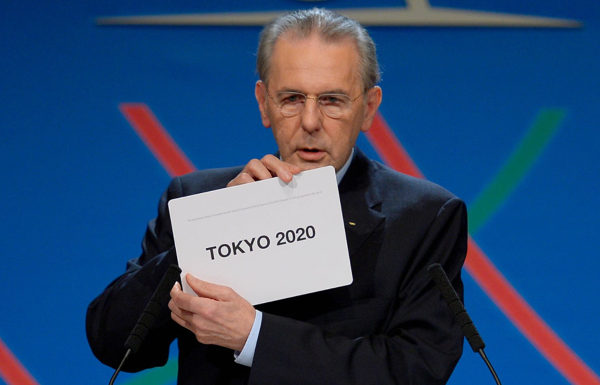 Presidente do COI, Jacques Rogge, anuncia Tóquio como sede dos Jogos Olímpicos de 2020. (Créditos: Reprodução COI / Olympic.org)Buenos Aires. A votação final elegeu a capital do Japão como anfitriã dos Jogos Olímpicos com 62% dos votos.Tóquio foi anunciada oficialmente como sede das Olimpíadas de 2020 na cerimônia de encerramento dos Jogos Olímpicos do Rio de Janeiro, em 2016, data em que começou a contagem regressiva para a 32ª edição da competição. A estimativa orçamentária oficial do Comitê Olímpico de Tóquio foi de 12,6 bilhões de dólares para a realização dos jogos. Além desse valor, o governo anunciou o investimento de 7,5 bilhões de dólares.A estrutura dos Jogos Olímpicos conta com 43 locais, sendo 25 já existentes e que passam por adaptação para as competições, 10 temporários e 8 novas construções. Algumas modalidades serão disputadas em lugares que foram construídos para as Olimpíadas de 1964 e permanecem em atividade, como é o caso do Estádio Olímpico, do Nippon Budokan e do Ginásio Nacional de Yoyog.O Estádio Nacional de Tóquio, ou Estádio Olímpico, passa por uma grande reforma para receber a abertura e o encerramento dos Jogos Olímpicos, além das modalidades de atletismo e partidas de futebol. O novo estádio terá capacidade para 68 mil pessoas, ao custo de cerca de 1,5 bilhão de dólares.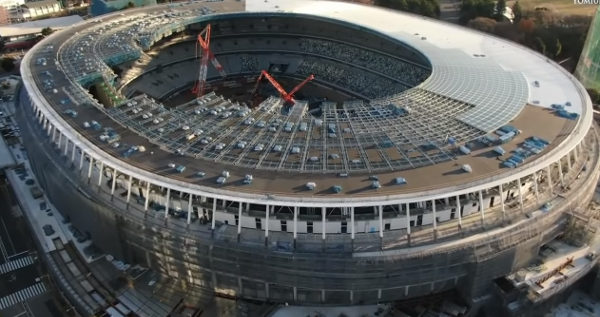 
Estádio Olímpico é a principal construção dos Jogos de 2020. (Crédito: Reprodução)Quem pretende ir às Olimpíadas precisa estar atento para a cidade em que será sediada a competição escolhida, já que Tóquio dividirá a programação com outras cidades. As partidas de futebol, por exemplo, serão disputadas em várias cidades do Japão, como Miyagi, Saitama, Yokohama, Fukushima e Sapporo.Apresente o cálculo e a sentença. Referência bibliográfica:https://brasilescola.uol.com.br/educacao-fisica/olimpiadas-toquio-2020.htm3.  Se em Tóquio já existem 25 locais para as competições, mas o texto fala que haverá 43 locais, quantos espaços foram construídos para acontecer os jogos Olímpicos? Apresente o cálculo e a sentença no final da folha. __________________________________________________________________________________________________________________________________________________________________________________________________________________________________________________________________________________________________________________________________________________________________________________________________________________4. Esta é a primeira vez que Tókio é sede dos jogos Olímpicos?_______________________________________________________________________________________________________________________________________________________________________________________________________________________________________________________________________________________________________________________________________________5. Escreva o número que representa a capacidade máxima do Estádio Olímpico.__________________________________________________________________ __________________________________________________________________ __________________________________________________________________ __________________________________________________________________5. As partidas de futebol acontecerão em quais cidades de Tóquio?__________________________________________________________________ __________________________________________________________________ __________________________________________________________________ __________________________________________________________________